  Langton Green Primary School PTA Easyfundraising is here…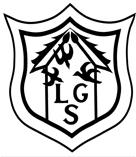 The PTA would like you to consider helping us to raise funds via the easyfundraising website.  This is a very easy way to raise money for the school and simply involves you doing your internet shopping with the normal retailers having signed up first with easyfundraising.If you already shop online with retailers such as Amazon, Argos, John Lewis, Comet, iTunes, eBay or HMV you could be helping the PTA by signing up for free to raise money while you shop.So how does it work?You sign up to http://www.easyfundraising.org.uk/causes/langtongreenprimary and use the links on the easyfundraising site to take you to the retailer before you buy.  A percentage of whatever you spend then comes directly to the PTA at no extra cost to yourself.  Even better, install the Donation Reminder so you get a reminder when you go to a participating website and then just click a button for us to get the money.  Go to https://new.easyfundraising.org.uk/donation-reminder for details.How much can you raise?Spend £100 with M&S online and you raise £5 for us. Spend £100 with Amazon and it raises £2.50. Spend £100 with WH Smith and it raises £2.00 which goes straight back to the children.  There are over 2000 retailers on their site and some of the donations can be as much as 15% of your purchase.Save money too!Easyfundraising is FREE to use plus you’ll get access to hundreds of exclusive discounts and voucher codes.  Not only will you be helping us, you’ll be saving money yourself.Please consider signing up and helping us to raise funds to benefit your children.Many thanks.Langton Green PTA